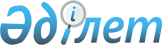 Об утверждении Правил осуществления деятельности платежного агентаПостановление Правления Национального Банка Республики Казахстан от 2 декабря 2003 года № 409. Зарегистрировано в Министерстве юстиции Республики Казахстан 25 декабря 2003 года № 2632.
      Сноска. Заголовок постановления – в редакции постановления Правления Национального Банка РК от 24.09.2018 № 217 (вводится в действие с 01.01.2019).
      В соответствии с пунктом 3 статьи 22 Закона Республики Казахстан "Об акционерных обществах" и пунктом 9 статьи 31 Закона Республики Казахстан "О рынке ценных бумаг" Правление Национального Банка Республики Казахстан ПОСТАНОВЛЯЕТ:
      1. Утвердить прилагаемые Правила осуществления деятельности платежного агента.
      Сноска. Пункт 1 - в редакции постановления Правления Национального Банка РК от 24.09.2018 № 217 (вводится в действие с 01.01.2019).


      2. Настоящее постановление вводится в действие по истечении четырнадцати дней со дня государственной регистрации в Министерстве юстиции Республики Казахстан. 
      3. Департаменту финансового надзора (Бахмутова Е.Л.): 
      1) совместно с Юридическим департаментом (Шарипов С.Б.) принять меры к государственной регистрации в Министерстве юстиции Республики Казахстан настоящего постановления;   
      2) в десятидневный срок со дня государственной регистрации в Министерстве юстиции Республики Казахстан довести настоящее постановление до сведения заинтересованных подразделений центрального аппарата и территориальных филиалов Национального Банка Республики Казахстан, банков второго уровня Республики Казахстан и объединения юридических лиц "Ассоциация финансистов Казахстана". 
      4. Управлению по обеспечению деятельности руководства Национального Банка Республики Казахстан (Терентьев А.Л.) в десятидневный срок со дня государственной регистрации в Министерстве юстиции Республики Казахстан обеспечить публикацию настоящего постановления в официальных средствах массовой информации Республики Казахстан. 
      5. Контроль над исполнением настоящего постановления возложить на заместителя Председателя Национального Банка Республики Казахстан Сайденова А.Г. 
      Сноска. Текст в правом верхнем углу – в редакции постановления Правления Национального Банка РК от 24.09.2018 № 217 (вводится в действие с 01.01.2019). Правила осуществления деятельности платежного агента
      Сноска. Заголовок Правила – в редакции постановления Правления Национального Банка РК от 24.09.2018 № 217 (вводится в действие с 01.01.2019). Глава 1. Общие положения
      1. Настоящие Правила осуществления деятельности платежного агента (далее – Правила) определяют условия и порядок осуществления деятельности платежного агента на рынке ценных бумаг в Республике Казахстан.
      Сноска. Пункт 1 - в редакции постановления Правления Агентства РК по регулированию и развитию финансового рынка от 28.10.2022 № 84 (вводится в действие по истечении десяти календарных дней после дня его первого официального опубликования).


      2. Выплату дохода по эмиссионным ценным бумагам эмитент осуществляет самостоятельно или с использованием услуг платежного агента в соответствии с заключенным договором об оказании услуг платежного агента (далее – договор) с учетом требований пункта 4-1 Правил.
      Сноска. Пункт 2 - в редакции постановления Правления Агентства РК по регулированию и развитию финансового рынка от 28.10.2022 № 84 (вводится в действие по истечении десяти календарных дней после дня его первого официального опубликования).


      3. Сведения о платежном агенте содержатся в проспекте выпуска эмиссионных ценных бумаг.
      Сноска. Пункт 3 - в редакции постановления Правления Национального Банка РК от 24.09.2018 № 217 (вводится в действие с 01.01.2019).

 Глава 2. Выплата платежным агентом дохода по эмиссионным
ценным бумагам и номинальной стоимости облигаций при их погашении
      4. Выплата дохода по эмиссионным ценным бумагам и номинальной стоимости облигаций при их погашении держателям ценных бумаг осуществляется эмитентом путем перечисления необходимой суммы денег на банковский счет платежного агента (далее - счет платежного агента), указанный в договоре, и одновременного направления платежному агенту списка держателей ценных бумаг.
      4-1.Центральный депозитарий в срок, не позднее, чем за два рабочих дня до дня, в который истекает установленный условиями выпуска облигаций срок погашения таких облигаций, осуществляет зачисление денег, перечисленных эмитентами с учетом части третьей пункта 3-1 статьи 31 Закона Республики Казахстан "О рынке ценных бумаг" (далее – Закон о рынке ценных бумаг), предназначенных для погашения (досрочного погашения) облигаций, включая последнее купонное вознаграждение, на счет, открытый в центральном депозитарии для зачисления суммы на погашение (досрочное погашение) облигаций, согласно представленному эмитентом списку держателей облигаций, содержащему информацию о сумме, подлежащей выплате каждому держателю облигаций.
      Сноска. Правила дополнены пунктом 4-1 в соответствии с постановлением Правления Агентства РК по регулированию и развитию финансового рынка от 28.10.2022 № 84 (вводится в действие по истечении десяти календарных дней после дня его первого официального опубликования).


      5. Список держателей ценных бумаг, представляемый платежному агенту для выплаты дохода по эмиссионным ценным бумагам и номинальной стоимости облигаций при их погашении, содержит следующие сведения: 
      1) полное наименование держателя ценных бумаг (фамилия, имя, при наличии - отчество, физического лица); 
      2) место нахождения (место жительства) и почтовый адрес держателя ценных бумаг; 
      3) вид и количество ценных бумаг, принадлежащих держателю ценных бумаг; 
      4) международный идентификационный номер (код ISIN);
      5) индивидуальный идентификационный код держателя ценных бумаг, наименование и банковский идентификационный код банка, в котором открыт счет держателя ценных бумаг (для юридического лица);
      6) индивидуальный идентификационный номер (для физического лица), бизнес-идентификационный номер (для юридического лица);
      7) налоговый статус держателя ценных бумаг (резидент, нерезидент Республики Казахстан); 
      8) код сектора экономики (для юридического лица); 
      9) назначение выплаты дохода (выплата дивидендов по акциям, вознаграждение по облигациям или погашение облигаций); 
      10) сумму денег, подлежащую выплате каждому держателю ценных бумаг.
      Сноска. Пункт 5 с изменениями, внесенными постановлением Правления Агентства РК по регулированию и надзору финансового рынка и финансовых организаций от 28.05.2007 N 155 (вводится в действие с 01.01.2012); от 24.09.2018 № 217 (вводится в действие с 01.01.2019).


       6. Платежный агент осуществляет выплату дохода по эмиссионным ценным бумагам и номинальной стоимости облигаций при их погашении держателям ценных бумаг в соответствии с законодательством Республики Казахстан, своими внутренними документами и условиями договора.
      7. Центральный депозитарий в течение одного месяца после окончания срока погашения, установленного условиями выпуска облигаций, направляет в уполномоченный орган по регулированию, контролю и надзору финансового рынка и финансовых организаций (далее – уполномоченный орган) уведомление об итогах погашения негосударственных облигаций в порядке, определенном Правилами осуществления деятельности центрального депозитария, утвержденными постановлением Правления Национального Банка Республики Казахстан от 29 ноября 2018 года № 307, зарегистрированным в Реестре государственной регистрации нормативных правовых актов под № 17920, в соответствии со статьей 32 Закона о рынке ценных бумаг.
      Сноска. Пункт 7 - в редакции постановления Правления Агентства РК по регулированию и развитию финансового рынка от 28.10.2022 № 84 (вводится в действие по истечении десяти календарных дней после дня его первого официального опубликования).


      7-1. Платежный агент не позднее одного рабочего дня со дня получения информации о фактах неисполнения или ненадлежащего исполнения эмитентом обязательств по выплате вознаграждения и (или) номинальной стоимости облигаций, нарушения ограничений (ковенант) информирует об этом уполномоченный орган и держателей облигаций с описанием мер, предпринимаемых платежным агентом в рамках осуществления своих функций и реализации своих прав по заключенному договору с эмитентом. 
      Сноска. Правила дополнены пунктом 7-1 в соответствии с постановлением Правления Агентства РК по регулированию и надзору финансового рынка и финансовых организаций от 29.04.2009 N 89 (порядок введения в действие см. п. 2 ). 


      8. Возврат эмитенту невостребованной суммы денег осуществляется платежным агентом в соответствии с условиями договора с учетом требований пункта 3-1 статьи 31 Закона о рынке ценных бумаг.
      Сноска. Пункт 8 - в редакции постановления Правления Агентства РК по регулированию и развитию финансового рынка от 28.10.2022 № 84 (вводится в действие по истечении десяти календарных дней после дня его первого официального опубликования).

 Глава 3. Заключительные положения
      9. Платежный агент не несет ответственность за несвоевременную выплату дохода по эмиссионным ценным бумагам и номинальной стоимости облигаций при их погашении в случае представления эмитентом списка держателей ценных бумаг, содержащего недостоверные сведения. 
      10. Оплата эмитентом услуг платежного агента осуществляется за счет эмитента в порядке и на условиях, установленных договором.
      11. Исключен постановлением Правления Национального Банка РК от 24.09.2018 № 217 (вводится в действие с 01.01.2019).


					© 2012. РГП на ПХВ «Институт законодательства и правовой информации Республики Казахстан» Министерства юстиции Республики Казахстан
				
ПредседательНационального БанкаУтверждены
постановлением Правления
Национального Банка
Республики Казахстан
от 2 декабря 2003 года № 409